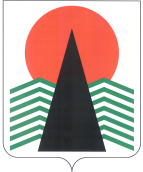 Муниципальное образованиеСельское поселение СентябрьскийНефтеюганский районХанты-Мансийский автономный округ – ЮграСОВЕТ ДЕПУТАТОВ СЕЛЬСКОГО ПОСЕЛЕНИЯ СЕНТЯБРЬСКИЙРЕШЕНИЕп. СентябрьскийО перечне видов муниципального контроля и органов местного самоуправления, уполномоченных на их осуществлениеВ соответствии с Федеральными законами от 06.10.2003 № 131-ФЗ «Об общих принципах организации местного самоуправления в Российской Федерации», от 26.12. 2008 № 294-ФЗ «О защите прав юридических лиц и индивидуальных предпринимателей при осуществлении государственного контроля (надзора) и муниципального контроля» и Уставом сельского поселения Сентябрьский, Совет депутатов сельского поселения Сентябрьский р е ш и л:1. Утвердить прилагаемые Правила ведения перечня видов муниципального контроля и органов местного самоуправления, уполномоченных на их осуществление (далее – Правила).2. Администрации сельского поселения Сентябрьский (далее – Администрация) в двухнедельный срок со дня принятия настоящего решения сформировать и обеспечить ведение перечня видов муниципального контроля и органов местного самоуправления, уполномоченных на их осуществление, в соответствии с Правилами.3. Настоящее решение подлежит опубликованию  (обнародованию) в бюллетене «Сентябрьский вестник» и размещению на официальном сайте органов местного самоуправления сельского поселения Сентябрьский.4. Настоящее решение вступает в силу после его официального опубликования (обнародования).Глава поселения                                                                                               А.В. СветлаковПРАВИЛА
ведения перечня видов муниципального контроля и органов местного самоуправления, уполномоченных на их осуществление1. Настоящие Правила определяют порядок ведения перечня видов муниципального контроля и органов местного самоуправления, уполномоченных на их осуществление (далее - перечень видов контроля).2. Формирование перечня видов контроля осуществляется Администрацией на основе анализа и мониторинга действующих нормативных правовых актов, определяющих полномочия органов местного самоуправления (наименование муниципального образования) по осуществлению муниципального контроля.3. В перечень видов контроля подлежат включению следующие сведения:а) наименование вида муниципального контроля;б) реквизиты нормативных правовых актов, регламентирующих осуществление вида муниципального контроля, в том числе административного регламента; в) наименование органа местного самоуправления, осуществляющего вид муниципального контроля;г) реквизиты нормативных правовых актов, определяющих полномочия и структуру органа местного самоуправления, осуществляющего вид муниципального контроляд) наименования иных организаций, осуществляющих отдельные функции в рамках муниципального контроля с указанием реквизитов правовых актов, предусматривающих их участие в осуществлении вида муниципального контроля (при наличии).4. Ведение перечня видов контроля предполагает включение, исключение и корректировку указанных в п. 3 настоящих Правил сведений в связи с изданием, отменой или изменениями нормативных правовых актов, регулирующих правоотношения в сфере муниципального контроля, в том числе, об упразднении уполномоченных органов или изменении их полномочий.5. В случае принятия нормативных правовых актов, указанных в п. 4 настоящих Правил, корректировка перечня видов контроля производится Администрацией в срок не позднее 10 рабочих дней со дня вступления в силу таких нормативных правовых актов.6.  Отсутствие в перечне видов контроля определенных настоящим Положением сведений не препятствует осуществлению муниципального контроля.7. Информация, включенная в перечень видов контроля, является общедоступной и подлежит размещению на официальном сайте органов местного самоуправления сельского поселения Сентябрьский в сети «Интернет» в срок не позднее 1 рабочего дня с момента формирования или обновления.19.12.2017                                                                             №248Приложение  к решению Совета депутатовсельского поселения Сентябрьскийот 19.12.2017 № 248